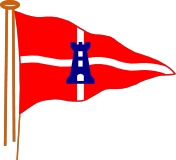 EAST COWES SAILING CLUB 

   Yarmouth Passage Race

Saturday 13th July 2019Start time:  1100 hrs. Ports HW 09.26.BST 
SAILING INSTRUCTIONS1. Current ISAF Rules and RYA prescriptions, together with class rules shall apply except as amended by these instructions. 
2. Start and Finish LineThe start line is situated at ECSC Dinghy Compound (Old Tennis Court) on East Cowes Esplanade and consists of an orange dayglo inverted triangle on a white mast, the rear transit, and an orange dayglo vertical board with a small orange triangle, forming the forward transit. The start line will be an extension of a transit bringing the rear triangle into line with the forward vertical post and triangle. Courses are not displayed but announced by VHF Radio (M1 37A) 
Both the forward and back transit marks may be lit by a high-intensity white light.  
The outer distance mark (ODM) for the start will be the yellow racing mark “Cowes Corinthian (34)” approximately 500 metres NW of the transit marks.   Note: The outer limit may not necessarily be on the start line.The Finish LineCompetitors shall record their own time when due South of the Yellow racing mark “Rouse” (22) Formally Charles Stanley wealth management, leaving the mark to Starboard, not more than three boat lengths away. The position is 50.42.86 North. 01.29.40 West. Times recorded should be in Hours, Minutes and Seconds, when you finished, not elapsed time.   
3. Start Time 
Notes: 
1. There may be a time check broadcast on VHF Radio (M1 37A) at 10:30. 
2. Classes – Class 1 – Spinnaker.  A spinnaker is defined as in RRS 50.4 Headsails, where the difference between a headsail and a spinnaker is that the mid girth of a headsail, measured from the mid-points of its luff and leech, does not exceed 50% of the length of its foot, and no other intermediate girth exceed a percentage similarly proportional to its distance from the head of the sail.  A sail tacked down behind the foremost mast is not a headsail.  Cruising chutes, Gennakers, Assymetrics are spinnakers under this definition. Class 2 – Non Spinnaker – where a spinnaker as defined above is not used for the duration of the series or mass start race.4.  The Course   
The Course shall be:  GURNARD (STARBOARD), WEST LEPE (PORT), FINISH AT ROUSE (22) (STARBOARD) NOTE:  TIME TO BE TAKEN WHEN ABEAM WEST LEPE (IN THE EVENT OF SHORTENING COURSE)  
5.  Areas that are ObstructionsWhen racing they shall always pass north of the Breakwater.  The Breakwater shall rank as an obstruction as defined in RRS.  Please be aware that Course information will be circulated by VHF Radio only.The sound signal is generated by an air-horn, the sound transmitted by VHF. A light is also illuminated when the signal is sounded. 
 (ii) The warning signal for the start will be indicated by a sound signal transmitted by VHF (with light).(iii) The preparatory signal for the start will be indicated by a sound signal transmitted by VHF (with light). (iv) The ‘One Minute’ signal’ will be indicated by a sound signal transmitted by VHF (with light)
(v) The class start signal will be indicated by a sound signal transmitted by VHF (with light)The course with names of marks and which side to pass the mark will be broadcast on VHF channel M1 (37A)
(vi)  Course cards and buoy charts (not to be used for navigation) should be downloaded from the clubs web site www.eastcowessc.co.uk.    
(vii) All marks are to be ‘passed’ on the required side.7. RecallsShould a competing yacht be on course side (OCS) at the start, a second sound signal will be made and the name(s) of the OCS yachts may be broadcast on VHF channel M1 (37A).   The ‘round the ends rule 30.1’ shall not apply,  
8. Shortened CourseCourses may be shortened as per ‘RRS 32 by making a sound signal and an announcement by VHF Channel (37A). 9. Time LimitsThe Time Limit for any race shall be 2100 or sunset whichever comes first, however should a boat finish before the time limit then the other boats shall be allowed an extra 15 minutes beyond the time limit to finish.  Boats failing to finish by the Time Limit shall be scored “Did Not Finish” without a hearing.  Should all competitors in any individual class not complete the course, the Race Officer may use the times recorded on completion of the previous lap for results purposes. 10. CancellationFlag ‘N’ (blue and white check) will be flown from the Club flagstaff located at the Sailing Club premises and also on the race control box on East Cowes Esplanade as soon as possible prior to commencement of racing.  A broadcast will be made on VHF Radio Channel M1 (37A) and cancellation notification may also be sent by SMS to those competitors whose mobile phone numbers are held by Race Control.11. Entry Forms, handicap forms, Fees and Liability DisclaimerCompetitors are required to have completed an Entry and Liability Disclaimer form and Handicap Form prior to competing.  These are available in advance on the club website  www.eastcowessc.co.uk  Completed forms should be passed either direct to the Rear Commodore (sailing) or handed to the launch or start line officials.  Any competitor starting without the forms having been completed and returned will be deemed not to be taking part.  
Visitors are requested to identify themselves to the Race Officers/Line prior to the start.  Entry fees will be payable before taking part in ECSC races.  Race fees are £30, for the season or £3 per race for yachts racing in less than 13 races. These fees cover all evening and weekend races.12. Safety Equipment The following items of safety equipment must, as a minimum, be carried by all competing boats:  
a.	A VHF radio capable of communicating on VHF channel M1 (37A) b. 	An anchor suitable for the size of vessel and a minimum of 20 metres of warp.c. 	A personal floatation device for each person on board.d.	A life buoy or other man overboard recovery device. e. 	Navigation lights appropriate to the size of vessel.  
13.      Interaction with Commercial Shipping  The International Regulations for Preventing Collision at Sea (Collregs)   apply when any non-racing vessel is encountered.  In particular sailing vessels and all vessels under 20 metres in length must not impede vessels that can navigate safely only in a narrow channel or fairway.  All yachts are required to comply with Southampton Notice to Mariners 14/2019 (Precautionary Area, Thorn Channel).  Engines may be used for this purpose without penalty providing no racing advantage has been gained.  Circumstances of engine use must be reported to the Race Committee without delay and in any event within 1 hour of finishing the race.  
14.  Alternative PenaltyRule 44 will apply (the 720 degree turn penalty).  Rule 31 will apply (touching a mark). 
15.  ProtestsIntention to protest must be made to the Principal Race Officer either by communication through VHF channel 37A (M1) or by phoning 07751 799615 not later than 1 hour after the finish of the protesting yacht.  The Principal Race Officer, at his discretion, has the power to extend this time limit.Protest must then be made in writing and handed in to the Principal Race Officer with a £5 deposit, within 4 hours of the incident.Note:  It is the duty of the protesting yacht to inform the yacht being protested that protest is being made against her.16.   Resultsa. The results will be posted on the Club notice board and on the Club web site.  In addition copies can be e-mailed to competitors (if e-mail results are required send an e-mail to sailing@eastcowessc.co.uk with ‘ECSC RESULTS’ in the header field).or via WhatsApp (ECSC)17.   PrizesCups and Trophies will be awarded at the Club’s Prize Presentation evening.    
18.  BurgeesIn order to identify competing yachts a Club burgee should be flown from the backstay of all yachts taking place in any ECSC racing event or, prominently displayed if no backstay is fitted.MISCELLANEOUS 1. Handicap figures will be based on the Portsmouth Harbour System (PY) and will be reviewed/amended by the Sailing Committee.  Notification of any amendments will be posted on the E.C.S.C. notice board and Club web site www.eastcowessc.co.uk prior to the races to which they apply. If a yacht changes class during the season then her handicap shall revert to her standard PY number until her performance has been monitored in her new fleet.  
2. During starting sequences or periods of other classes, other competitors are required to keep well clear of the starting area.  Failure to do so may lead to penalties or disqualification.3. Behaviour deemed to be overly aggressive or of a dangerous nature may lead to penalties, disqualification or permanent exclusion.4. Should competitors in carrying out rescue assistance jeopardise their own position in a race, the Sailing Committee will, at their discretion, adjust positions accordingly.5. The Race/Line Officers must be informed (for safety reasons,) as soon as possible, if you retire from any race.  It is considered irresponsible practice to abandon racing without informing Race Officers.If retiring, please text or telephone the following number:  07740290142 (Race Team) or use WhatsApp ECSC Sailing Group.6. Disclaimer, Responsibility and Insurance:The Safety of a Yacht, its crew and its entire management, including insurance, shall be the sole and inescapable responsibility of the owner/skipper.  The organisers shall not be liable for any loss, damage, death or personal injury, howsoever caused, to the vessel, owner, his skipper, crew or third parties as a result of taking part in any East Cowes Sailing Club (ECSC) event.  Every owner warrants the suitability of his yacht for any ECSC racing Yachts must carry insurance protection for third party and passenger liability of not less than £2,000,000. 
 

These Sailing Instructions supersede all previous versions - E.C.S.C.10th May 2019Race Warning SignalPreparatory SignalOne MinuteStart Signal“All-In” Massed Start10.5510.5610.5911.00